TÍTULO:SUBTÍTULO RESUMO – É obrigatória a apresentação do título, resumo e 5 palavras-chave (no máximo), em português, inglês, francês e espanhol. Os resumos devem apresentar cerca de 1500 caracteres com espaços e não devem conter referências bibliográficas nem citações. Palavras-chave: Palavra-chave 1; Palavra-chave 2; Palavra-chave 3; Palavra-chave 4; Palavra-chave 5.ABSTRACT – TíTULO EM INGLÊS. Tradução do resumo original.Keywords: Keyword 1; Keyword 2; Keyword 3; Keyword 4; Keyword 5.RÉSUMÉ – TíTULO EM FRANCÊS. Tradução do resumo original.Mot clés: Mot clé 1; Mot clé 2; Mot clé 3; Mot clé 4; Mot clé 5. RESUMEN – TíTULO EM ESPANHOL. Tradução do resumo original.Palavras clave: Palavra clave 1; Palavra clave 2; Palavra clave 3; Palavra clave 4; Palavra clave 5. DESTAQUESOs destaques do manuscrito são obrigatórios. Consistem num pequeno número de pontos-chave que destaquem a relevância e inovação dos métodos e/ou dos resultados do estudo. Cada ponto não deve ter mais de 85 caracteres, com espaços, entre 3 e 5 pontos-chave.INTRODUÇÃOEste template pretende apoiar a submissão de manuscritos à revista Finisterra. Caso o manuscrito não seja submetido segundo o template apresentado, este não seguirá para revisão.Os artigos (de investigação ou de revisão) não devem exceder os 35 000 carateres com espaços, excluindo resumos, títulos, palavras-chave, bibliografia, quadros e figuras. As recensões não devem ultrapassar 15 000 caracteres com espaços e os comentários de autor/a, notas, erratas e obituários devem ter um máximo de 10 000 caracteres com espaços.O corpo do texto deve seguir o tipo de letra Minion Pro, tamanho 10,5, sem espaçamento entre linhas. Todos os manuscritos devem ser acompanhados obrigatoriamente da página de rosto.OUTROS ELEMENTOSFiguras e quadrosFiguras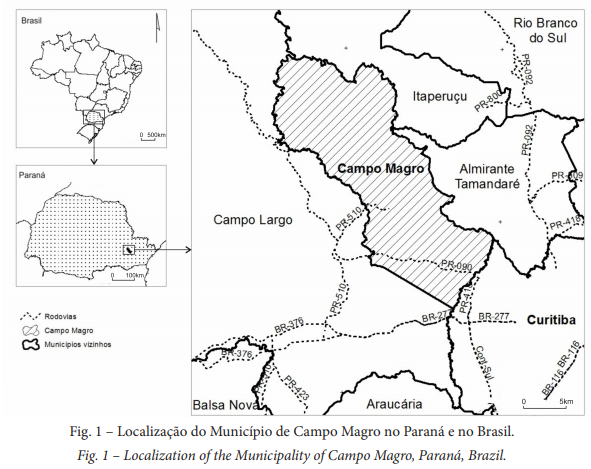 Fig. 1 – Exemplo de figura. As figuras são impressas em tons de cinza; na versão online, as figuras poderão ser editadas a cores.Fig. 1 – Tradução para inglês.Fonte: apenas se a autoria não corresponder aos autores do manuscritoA denominação “figura” contempla mapas, gráficos, desenhos, fotografias e infografias. Todos os gráficos devem estar em formato editável no ficheiro Word do manuscrito ou ser enviados em ficheiro suplementar em Excel (ou outro formato editável). Os gráficos devem identificar as unidades de medida nos eixos, evitar linhas no interior e não ter linha externa (caixa) e estar, preferencialmente, em escala de cinza.Todas as figuras devem ser referidas no corpo do texto, usando a palavra “figura” se esta ficar no meio da frase, ou a abreviatura “fig.” caso se usem entre parêntesis [ex: (fig. 1)], seguida de sequência numérica árabe.O título deve estar em duas línguas (original do manuscrito e em inglês; ou inglês e português nos artigos em língua inglesa), devendo ser conciso e exprimir o conteúdo da figura. A fonte só deve ficar expressa, se tiver havido recurso a autores/as que não os do manuscrito.As figuras deverão ainda ser submetidas em separado, a cores e em tons de cinza. A publicação em papel da revista Finisterra é feita em tons de cinza, sendo que as figuras a cores apenas ficarão disponíveis online.Para mais informações sobre as características de elementos cartográficos, medidas de uniformização da imagem e exemplos, ver Normas Cartográficas da Finisterra.QuadrosQuadro I – Título.Table I  – Tradução para inglês.A formatação dos quadros contempla linhas horizontais, sem limites verticais exteriores, sendo permitidas linhas verticais internas. Os quadros devem ser simples e preferencialmente caber numa só página, evitando frases longas, números extensos e demasiadas casas decimais. Os quadros devem ser sempre enviados em formato editável no corpo do texto (quer sejam produzidos pelos autores ou de outras fontes).Todos os quadros devem ser referidos no corpo do texto, usando a palavra “quadro”, no meio da frase ou entre parêntesis [ex: (quadro I)], seguida de sequência numérica romana.O título deve estar em duas línguas (original do manuscrito e em inglês; ou inglês e português nos artigos em língua inglesa), devendo ser conciso e exprimir o conteúdo do quadro. A fonte só deve ficar expressa, se tiver havido recurso a autores/as que não os do manuscrito.Citações e referências bibliográficasCitaçõesExemplos de citações: Darwin (2000)/(Darwin, 2000), Darwin e Einstein (1930)/(Darwin & Einstein, 1930), para um autor ou dois autores, respetivamente. Quando a fonte tem mais do que dois autores, deve citar-se o primeiro autor seguido de et al. – ex. (Peck et al., 2009). Múltiplas citações devem ser separadas por ponto e vírgula [ex. (Gaddis, 2018; Lai et al., 2006)] e ordenadas alfabeticamente. Múltiplos trabalhos do mesmo autor devem ser separados por vírgula (Silva, 2010, 2012).Para citações diretas, deve-se considerar o modelo (Ferrão, 2006, p. 4) ou Ferrão (2006, p. 4). Citações com menos de 40 palavras, devem ser incorporadas no texto entre aspas e citações com 40 ou mais palavras devem ser destacadas em bloco autónomo do texto e sem aspas.Bloco de texto de citação com 40 ou mais palavras. Bloco de texto de citação com 40 ou mais palavras. Bloco de texto de citação com 40 ou mais palavras. Bloco de texto de citação com 40 ou mais palavras. Bloco de texto de citação com 40 ou mais palavras. (autor, ano, p.)Referências bibliográficasA formatação das referências bibliográficas deve cumprir os requisitos das Normas APA 7ª Edição. As referências bibliográficas correspondem exclusivamente às obras referenciadas no manuscrito e devem ser inseridas no final do manuscrito, na secção “Referências Bibliográficas”.As referências devem ser ordenadas alfabeticamente. No caso de existirem diversas obras do/a mesmo/a autor/a, segue-se a ordem cronológica. Se existir mais do que uma obra do mesmo ano e autor/a acrescentam-se à data as letras “a”, “b”, “c”, etc."Todas as referências cujo título não esteja em inglês devem ser traduzidas para esse idioma e colocados entre parênteses retos após o título na língua original.Notas de fim de textoA revista Finisterra apenas aceita notas de fim de texto (máximo de 10), numeradas em sequência numérica romana. Não são permitidas notas que sejam apenas referências bibliográficas. AGRADECIMENTOSOs agradecimentos são opcionais. Financiamentos devem ser referidos nesta secção.CONTRIBUTOS DOS AUTORESPara artigos de investigação com vários autores/as, um pequeno parágrafo relativo às contribuições individuais deve ser apresentado, organizado por autor/a utilizando os seguintes termos (preencher apenas as opções referentes ao trabalho apresentado, consultar a taxonomia CRediT (https://casrai.org/credit/) para aceder à explicação dos termos):Nome Autor 1: Conceptualização, Metodologia, Software, Validação, Análise formal, Investigação, Recursos, Curadoria dos dados, Escrita – preparação do esboço original, Redação – revisão e edição, Visualização, Supervisão, Administração do projeto, Aquisição de financiamento.Nome Autor 2: Conceptualização, Metodologia, Software, Validação, Análise formal, Investigação, Recursos, Curadoria dos dados, Escrita – preparação do esboço original, Redação – revisão e edição, Visualização, Supervisão, Administração do projeto, Aquisição de financiamento.REFERÊNCIAS BIBLIOGRÁFICAS (versão APA 7ª edição) Barata Salgueiro, T. (1994). Novos produtos imobiliários e reestruturação urbana [New real estate products and urban restructuring]. Finisterra – Revista Portuguesa de Geografia, XXIX(57), 79‑101. https://doi.org/10.18055/Finis1848Barata-Salgueiro, T. (2011). The resilience of urban retail areas. In T. Barata-Salgueiro, & H. Cachinho (Eds.), Retail Planning for the Resilient City (pp. 19-44). Centro de Estudos Geográficos. URL…Ferreira, E., & Salvador, R. (2012). Sensing the Landscape: Collaborative Emotion Mapping in Urban Spaces. In XIII Colóquio Ibérico de Geografia (pp. 587-597). Meubook. https://novaresearch.unl.pt/en/publications/emsensing-the-landscape-collaborative-emotion-mapping-in-urban-sp Garcia, R. (2012). Metodologias de avaliação da perigosidade e risco associado a movimentos de vertente: aplicação na bacia do rio Alenquer [Tradução]. [Tese de doutoramento, Universidade de Lisboa]. Repositório da Universidade de Lisboa. http://repositorio.ul.pt/handle/10451/7377 Harvey, D. (2014). Cidades rebeldes [Rebel cities]. Martins Fontes.WHO. (2020). Coronavirus disease (COVID-19) pandemic. World Health Organization. Consultado a 20 de setembro de 2020. https://www.who.int/emergencies/diseases/novel-coronavirus-2019 DOCUMENTOS LEGAISLei nº 45/94, de 22/02/1994 – Regula o processo de planeamento de recursos hídricos e a elaboração e aprovação dos respetivos planosCélulaCélulaCélulaCélulaCélulaCélulaCélulaCélulaCélulaCélulaCélulaCélula